Realitza aquesta taula:Exercici 1: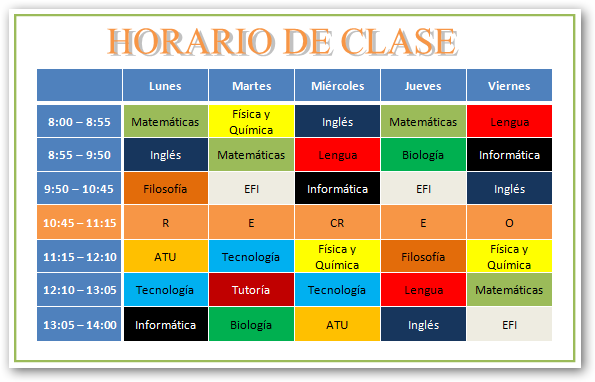 